								Al personaleCOMUNICAZIONE N. 139OGGETTO: IMPEGNI DEL MESE DI GIUGNOSPERIMENTAZIONE NUOVO MODELLO PEI ICF: occorre compilare i modelli di relazione finale collegata al PEI. I file si trovano nell’area BES del sito della scuola, oppure al link http://www.uspbari.it/usp/schede-di-relazione-finale-in-icf-scuole-di-ogni-ordine-e-grado-della-bat.htmlIl modello compilato va inviato alla ASL BAT.Il giorno martedì 4 giugno ore 16 si riunisce il dipartimento costituito dai docenti di sostegno di ogni ordine e grado presso il plesso “Musti” per accordi pratici e per la compilazione delle relazioni.MENSA: dal 1 giugno il servizio è sospeso. Comunicare alle famiglie la variazione di orario.Cessano anche il servizio trasporto e l’assistenza alla comunicazione.DIPARTIMENTO SCUOLA DELL’INFANZIA 4 GIUGNO: annullatoEVENTI:4 GIUGNO “A…MARE LO SPORT” – referente prof. Vincenzo Spinazzola – ore 8:30/12:30. Lungomare Mennea.I punti di raccolta alunni sono contraddistinti dal colore come segue:VIOLA – INFANZIAGIALLO – SECONDE  PRIMARIAARANCIONE – TERZE PRIMARIAVERDE – QUARTE PRIMARIACELESTE – QUINTE PRIMARIAGRIGIO - PRIME  SECONDARIAROSSO – SECONDE SECONDARIAArea litoranea interessate dall’evento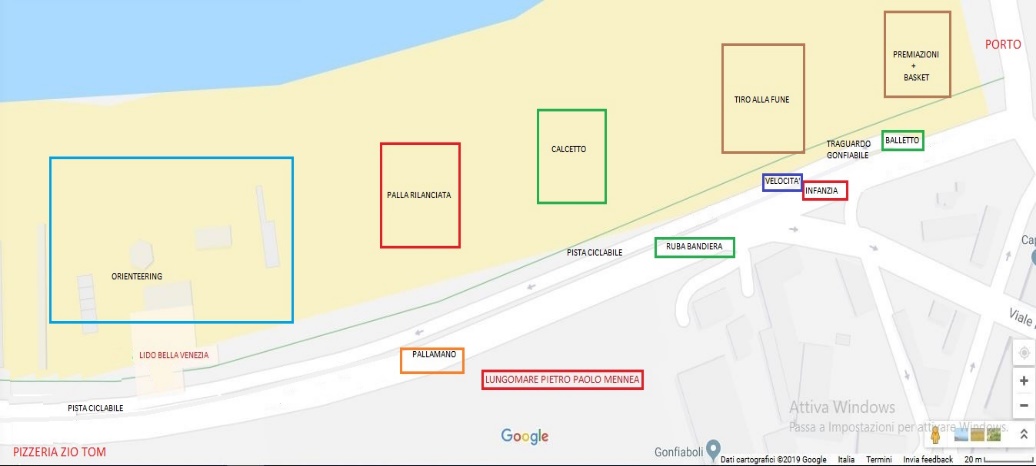 I DOCENTI ACCOMPAGNATORI VIGILERANNO SULLO STESSO GRUPPO ASSEGNATO PER TUTTO IL TEMPO DELL’EVENTO. Si vuole considerare che il giorno 12 settembre le lezioni termineranno alle ore 10:15, quindi ci sono tre ore di meno di lezione. L’attività è stata prevista dal Collegio dei docenti, dunque va realizzata.SONO INVITATE LE FAMIGLIE CHE POSSONO ACCOMPAGNARE I BAMBINI A SUPPORTO DEI DOCENTI.I DOCENTI PORTINO CON SE’ GLI ELENCHI DEGLI ALUNNI A LORO AFFIDATI. Potrebbero servire anche per raccogliere le firme nel caso eccezionale di alunni con uscita anticipata (solo con i genitori). Gli altri alunni, al termine della manifestazione, torneranno a scuola.Presenze e uscite anticipate saranno segnate sul registro elettronico appena possibile.I gruppi partiranno sa scuola alle ore 8:45. Torneranno a scuola dalle ore 12:00 e comunque dopo la premiazione.Pensare a qualche gioco per i gruppi non direttamente coinvolti dalla gara, esclusi giochi con la palla.Gli alunni di terza media formerazzo il gruppo per l’ambiente e la sicurezza: vigileranno sul corretto uso degli spazi e segnaleranno anomalie ai docenti o direttamente al dirigente scolastico.INFANZIA: i genitori accompagneranno sul posto gli alunni, di cui i docenti prenderanno le presenze e su cui vigileranno per tutta la durata dell’evento e fino a che le famiglie non li abbiano ripresi in consegna (segnare sull’elenco l’ora di rilascio). Gruppo di 25 alunni - Docenti impegnati: Vittoria PATETTA, Antonella CHIETI, Carmela SPADARO, Katrin BUCCI, Giuseppina LA LUCEPRIMARIA: Docenti accompagnatori per interclasse (per tutta la durata dell’evento):2F-2G (43 alunni): Antonella MELACCIO, Giuseppina CARBONE, Johanna VITOBELLO, Carmela LAMANTEA3D-3E (42 alunni): Tina DUBENEDETTO, Carmela SANTO, Elvira GHINELLI, Silvia GANGAI4F-4G (41 alunni): Lilli SATOR, Gina RUTIGLIANO, Valentina ROCIOLA, Donatella NAPOLITANO, Sofia SOLANCE G.5A-5B-5C (57 alunni): Antonella FILANNINO, Arcangela DITERLIZZI, Dora BISSANTI, Margherita DIBENEDETTO, Francesca PICCOLO.SECONDARIA DI PRIMO GRADO: CLASSE E DOCENTI ACCOMPAGNATORI1A	Iole CARAMUTA – Maria MUSTI 1B	Mariafrancesca STANCHI – Emanuella SPINAZOLA 1C	Amalia CAMPESE – Rosanna CARPENTIERE1D	Paola LEONE - Stefania IMBRIOSCIA2A	Anna Maria FALCONE – Maria Rosaria CUONZO2B	Adriana DI PACE – Giuseppina CIOLA2C	Tiziana DALUISO – Raffaella MUSTI 2D	Luca MELE – Cosimo RIZZITELLI2E	Francesca LAPORTA - Antonietta LANOTTE3C	Rossella CAPUANO -  Angela CORCELLA3D	Anna Lisa LANCIANO – Luigi LARICCHIA3E	Anna MUROLO – Annalisa PICARDII docenti non menzionati, non impegnati in altre scuole, raggiungeranno il sito dell’evento secondo l’orario 8:30/12:30.Sono previsti ospiti. Accompagnano anche i collaboratori scolastici: sig. Gennaro Bonacaro e sig.ra Concetta Paolicelli.Il Lido Ginevra offre la disponibilità dei servizi igienici, dei cestini dei rifiuti, della corrente elkettrica.L’associazione Nazionale Polizia di Stato garantisce sei unità di poliziotti volontari per la vigilanza, La Confratenita Misericordia di Barletta mette a disposizione l’ambulanza, nostri sponsor hanno fornito le coppe per la premiazione ed esperti per il supporto alle attività sportive. Il comune di Barletta ha garantito gli spazi, le transenne e la vigilanza della polizia Municipale.Il gruppo sportivo della scuola primaria ha curato i dettagli, la prof.ssa Lanciano ha curato la grafica di locandina e inviti.5 GIUGNO “INCONTRO CON L’AUTORE”Dalle ore 10:30 le classi quarta e quinta primaria, classi prime e seconde di scuola secondaria e le classi che si sono prenotate presso la funzione strumentale ins. Antonella Melaccio, incontrano nella palestra del plesso “Musti” il dott. Renato Russo che presenta l’opera: “La disfida di Barletta, tra storia e mito”. Comunicare con anticipo il numero di copie che le famiglie intendono acquistare e i nomi degli alunni a cui l’autore dedicherà una frase con autografo sul testo richiesto. Opuscoli e copia del libro possono essere ritirati dalla biblioteca scolastica per la preparazione di domande e curiosità da porre al dott. Russo.5 GIUGNO ORE 17:30 presso la Chiesa di S.   Antonio, via S. Antonio a Barletta, incontro di restituzione progetto “La cultura del mare” parteciperanno alunni e docenti che hanno prodotto elaborati sul tema6 GIUGNO “SAGGIO INDIRIZZO MUSICALE” presso il plesso “Dimiccoli” ore 16:00 Sono invitate le famiglie degli alunni dell’indirizzo e i docenti della scuola.Tanti sono gli eventi/lezioni aperte che si stanno realizzando, tutte le attività sono di grande qualità e mostrano il valore della nostra scuola, sia in attività curricolari che extracurricolari per tutti i gradi di scuola.Di grande soddisfazione anche le rappresentazioni di attività motoria e canore curate dalle associazioni convenzionate. Dal 3 giugno: MOSTRA dei lavori “La bottega dell’Arte – Laboratorio artistico” curato dalla maestra Marianna Di Filippo negli spazi del plesso “Musti” per tutto il mese di giugno, aperto alle famiglie in orario uffici.FORMAZIONE:CORSO PRIMO SOCCORSO – per il personale che deve completare il corso, si comunica che la data dell’ultimo incontro è fissata per il 7 giugno p.v. stessa sede e orario.LINGUA INGLESE presso il nostro istituto, formazione Ambito: nei mesi di settembre/ottobre si terrà il corso di formazione di ambito per la lingua inglese della durata di 25 ore di cui 18 curate dal docente madrelingua Steve Minnich e 7 da tutor interno, di cui saranno forniti i nominativi in una comunicazione all’inizio del nuovo anno scolastico. Si ricorda che il nostro Piano di Miglioramento prevede il potenziamento delle lingue per docenti e alunni.I docenti che intendono iscriversi e che perfezioneranno tale iscrizione attraverso la piattaforma SOFIA di cui sarà trasmesso il codice, deono effettuare una pre-iscrizione entro il 10 giugno presso la segreteria scolastica AA. Francesco Ricchiuti, apponendo una firma su apposito elenco, al fine di organizzare il percorso. Accanto alla firma seganre la data di iscrizione. Saranno accolte 25 domande.LINGUA INGLESE LIVELLO AVANZATO presso CD “Girondi”: Si invitano i docenti della Scuola Primaria e Secondaria di 1° grado  ad iscriversi al corso Livello B/1 avanzato "Comunicazione in lingua Inglese" Esperto: prof. Jeffrey MONROE -Il corso si terrà presso il 6° CD "Girondi" - Via Zanardelli, 29 - BARLETTAL'iscrizione al corso è aperta in piattaforma Sofia da oggi sino al 17/06/2019 con il codice n. 31446Sulla stessa piattaforma è possibile visionare il calendario e il progetto.Data inizio:     18/06/2019Data termine: entro la fine di settembre 2019Lezioni: con Esperto n. 18 oreLaboratorio: con tutor n. 7 oreCORSO INGLESE LIVELLO A2/BASE "Comunicazione in lingua Inglese" presso CD “Girondi”Esperto: prof. Jeffrey MONROE -Il corso si terrà presso il 6° CD "Girondi" - Via Zanardelli, 29 - BARLETTAL'iscrizione al corso è aperta in piattaforma Sofia da oggi sino al 16/06/2019 con il codice n. 31445Sulla stessa piattaforma è possibile visionare il calendario e il progetto.Data inizio:     17/06/2019Data termine: entro la fine di settembre 2019
Lezioni: con Esperto n. 18 oreLaboratorio: con tutor n. 7 oreINCONTRO DEL COMITATO DI VALUTAZIONE PER L’ESAME DEI CRITERI PER L’ATTRIBUZIONE DEL COMPENSO DEL MERITO DEI DOCENTIIl Comitato di valutazione composto da:Ins. Pavese Maria, delibera n. 2 del CD 01.09.2019Prof.ssa Stanchi Mariafrancesca, delibera n. 2 del CD 01.09.2019Ins. Michelina Ventrella, delibera n. 16 del C.I. 30.05.2019Angela Maria Liberio, per i genitori, delibera n. 16 del C.I. 30.05.2019Marianna Filannino, per i genitori, delibera n. 16 del C.I. 30.05.2019prof. Tommaso Leone, Componente esterno individuato tramite Avviso pubblico Direzione Generale USR Puglia, prot. n. AOODRPU/38145 del 31/12/2018 è convocato per il giorno 10 giugno ore 16:00 presso l’Ufficio del Dirigente Scolastico, via Palestro n. 84, Barletta.o.d.g. Criteri di attribuzione del bonus per il merito dei docenti.I convocati possono prendere visione dei criteri dell’anno scol. precedente e di quelli concordati in contrattazione di istituto consultando le apposite sezioni del sito della scuola.DOCENTI IN ANNO DI PROVA:incontro con il Comitato di valutazione: sabato 15 giugno ore 10:30 (30 minuti per docente in ordine di seguito indicato)docenti: Angelica Lippolis, tutor Donatella Pestilli Sandra Colavito, tutor Margherita ComitangeloDaniela Matera, tutor Annarita VitobelloComitato di valutazione (solo componente docenti interni) costituito da:Ins. Pavese Maria, Delibera n. 2 del CD 01.09.2019Prof.ssa Stanchi Mariafrancesca, Delibera n. 2 del CD 01.09.2019Ins. Michelina Ventrella, Delibera n. 16 del C.I. 30.05.2019Tutor del docente in anno di prova. Membro di diritto è il Dirigente scolastico.Consegnare la documentazione entro il 10 giugno:dossier multimediale in formato digitale che la piattaforma INDIRE consente di realizzare:il portfolio completo (in formato .pdf – contiene curriculum formativo, riflessioni sulla progettazione e sulla realizzazione delle due attività)il bilancio delle competenze in entrata (in formato .pdf);il bilancio delle competenze in uscita (in formato .pdf);i due documenti di progettazione delle due attività didattiche;le due pagine multimediali di presentazione delle due attività didattiche realizzate il bilancio finalelo sviluppo futuro delle competenzestilare in formato cartaceo una sintetica relazione relativa al dossier e all’esperienza dell’anno scolastico.il Tutor compila e invia in piattaforma INDIRE la relazione richiesta, presenta una copia cartacea al Comitato di valutazione, eventualmente arricchita da altre osservazioni personali. La piattaforma INDIRE consente di scaricare l’attestato del servizio reso in qualità di tutor.Il Comitato di Valutazione formula il parere sull’anno di prova, il Dirigente scolastico stila una relazione e formula il decreto conclusivo.SCRUTINI ED ESAMISi confermano le date comunicate in precedenza. Si ricorda che i docenti non possono assentarsi e che lo scrutinio deve essere perfetto. Curare il registro elettronico in tutte le sue parti, controllare che assenze e voti siano riportati sul prospetto per lo scrutinio, che i giudizi siano completi e corretti, eventualmente integrati, per le classi interessate curare la valutazione delle competenze. Per la valutazione degli alunni applicare i criteri e le griglie stabiliti dal Collegio dei Docenti e pubblicati nell’area  valutazione del sito della scuola. Per il voto di ammissisone all’Esame di Stato conclusivo del primo ciclo, considerare il processo formativo dell’alunno e non solo la media aritmetica dei voti del terzo anno. Per gli alunni che avessero superato il numero di assenze consentito di norma per la validità dell’anno scolastico, occorre considerare le deroghe stabilite in seno al collegio dei docenti e la presenza di valutazioni nelle varie discipline. Le proposte di valutazione devono essere pronte due giorni prima dello scrutinio finale. Preparare attività di recupero e rinforzo da consegnare alle famiglie nel caso di promozione con parziale raggiungimento degli obiettivi. Consegnare i programmi svolti. La valutazione per gli alunni con bisogni educativi speciali si stabilisce in rapporto al PEI o al PdP. Restare a disposizione della scuola per eventuali sostituzione di docenti assenti.TABELLA SCRUTINI SECONDO QUADRIMESTRE a. s. 2018/2019PRESA VISIONE SCHEDE DI VALUTAZIONE:Le schede di valutazione finale non saranno consegnate in cartaceo alle famiglie. Queste possono scaricare il file digitale attraverso apposito comando accessibile con credenziali dal registro elettronico famiglie. La segreteria invierà copia all’indirizzo mail notificato.La funzione strumentale ins. Lucia Saracino preparerà un breve avviso/istruzione da consegnare alla famiglia entro il 10 giugno.Le famiglie sottoscriveranno una copia cartacea che sarà quindi inserita nel fascicolo dell’alunno. Si precisa che comunque il documento digitale sarà contenuto nel fascicolo digitale dell’allievo.Date:26 giugno, (mercoledì), scuola primaria, ore 9/11 27 giugno (lunedì), scuola infanzia, ore 9/1128 giugno, (venerdì), scuola secondaria di primo grado, ore 9/11.Certificazione competenzeSi fa presente che il 22 maggio 2018 il Consiglio dell'Unione Europea ha adottato una nuova Raccomandazione sulle competenze chiave per l'apprendimento permanente che modifica parzialmente la precedente Raccomandazione (si veda presentazione allegata). In attesa della ridefinizione del profilo dello studente come individuato dale Indicazioni nazionali per il curricolo della scuola dell'infanzia e del primo ciclo di istruzione, in coerenza con le nuove competenze chiave europee del 2018, le istituzioni scolastiche utilizzeranno anche per il corrente anno scolastico i modelli di certificazione allegati al decreto ministeriale n. 742/2017, quindi i modelli usati lo scorso anno per la quinta primaria e la terza secondaria di primogrado. I documenti vanno compilati dal Consiglio di classe in sede di scrutinio (scaricabili dal software del R.E.) CALENDARIO ESAMI DI STATO:CALENDARIO ESAME DI STATO CONCLUSIVO DEL PRIMO CICLO DI ISTRUZIONE A.S. 2018-2019PROVE ORALI (alunni secondo la classe e l’ordine alfabetico)RATIFICA FINALE: VENERDI’ 28 GIUGNO ORE 9.00Si precisa che tutte le prove d’esame si svolgeranno presso il plesso Musti.Dopo la seduta preliminare saranno comunicati altri dettagli, tra cui il calendario per la vigilanza e il support alunni con BES.CONSEGNA REGISTRIIL REGISTRO ANNUALE DEL DOCENTEDal registro elettronico, entrando con le proprie credenziali:Da questa icona si scarica il registro, salvare il file in format pdf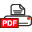 Bisogna selezionare, dalla sezione secondo quadrimestre, la versione ANNUALE del proprio registro.Nominare il file come segue: PR_RD_cognome_nome_2018_19_disciplina (per la primaria)                                                    SC_RD_cognome_nome_2018_19_disciplina (per la secondaria)I REGISTRI DI CLASSE ANNUALI SONO SCARICATI E INVIATI A CURA DEL COORDINATORE DI CLASSE ENTRO IL 15 GIUGNO PER CONSENTIRE E AGEVOLARE EVENTUALI ACCESSI AGLI ATTIDal registro elettronico, entrando con le proprie credenziali:                Cliccare qui per ricevere la Stampa del Registro di classe annuale in formato pdf
Selezionare secondo quadrimestre/Selezionare classe.  Andare a registro di classe settimanale, scaricare il registro, nominare il file come segue: PR_RC_2018-19_classesezione (per la primaria)                                                                      SC_RC_2018-19_classesezione (per la secondaria)inviare a baic86600a@istruzione.it tassativamente entro il 15 giugno ( fa fede la data di ricevimento del file dal proprio indirizzo utilizzato per istanze on line che costituisce la firma debole)Provare qualche giorno prima per vedere se le proprie credenziali sono adatte, altrimenti contattare la funzione strumentale ins. Lucia SaracinoPer le discipline utilizzare le abbreviazioni: IT, ST, GE, MT, SC, ING, FR, TN, EF, DIS, MU, MU, STR(F, V, C, P), IRC, POT.Indicare le classi con numero arabo seguito dalla sezione, es. 1AI documenti relativi alla programmazione disciplinare e di classe saranno raccolti dal coordinatore in file in apposita cartella nominata PRG_PR_2018-19 per la primaria e PRG_SC_2018_19 per la secondariaI file saranno nominatiPR_PROGD_cognomenomedocente_disciplinacon iniziali concordate_classe_2018_19 SC_PROGC_2018_19_classesezione come concordato) consegnati Per la scuola primaria saranno consegnati i file delle programmazioni settimanali di interclasse che includeranno anche quelli per il sostegno PR_PROGS_2018_19_interclasse1 (1, 2, 3, 4, 5 a seconda della classe)Per la scuola dell’infanzia saranno consegnati entro il 29 giugno 2019 alla referente di plesso, i file delle programmazioni e i verbali degli incontri di programmazione mensile così nominate.PROGM_INF_2018_19_sezione_plesso,   per i plessi usare DN e ROPROG_INF_2018_19_PLESSOIl materiale cartaceo sarà consegnato in segreteria entro il 20 giugno 2019 per la scuola primaria e secondaria ed entro il 29 giugno per la scuola dell’infanzia.ATTIVITA’ con compenso FIS:Consegnare report riassuntivo con impegno orario, diario di bordo, progetto entro il 15 giugno all’A.A. Capone. Senza tale documentazione non si procederà alla liquidazione. Indicare il numero e la data del protocollo di attribuzione dell’incarico.I componenti delle commissioni predisporranno un registrino con la raccolta dei verbali e tabella data, ore delle riunioni e firme di presenza.Le funzioni strumentali preposte predisporranno una tabella delle visite di istruzione complete di accompagnatori (visita istruzione, classe e sezione, data, meta,  accompagnatori), controlli che in segreteria siano stati consegnati i report dal capocomitiva.Altresì la funzione strumentale area POF redigerà una tabella degli eventi e progetti territoriali a cui abbiamo aderito (I docenti faranno pervenire i dati delle classi impegnate, docenti coinvolti, pochi righi descrittivi in un file che la funzione strumentale raccoglierà in una cartella e a cui aggiungerà un file di sintesi ovvero elenco titoli).Consegna entro il 20 giugno 2019.ESITI STUDENTI:Raccogliere i dati egli esiti finali degli alunni di classi prime e confrontarli con gli esiti finali dello scorso anno.Richiedere gli esiti finali dei nostri alunni in uscita dalla scuola secondaria e confrontarli con i risultai in uscita dello scorso anno scolastico. Tali dati servono per la stesura del RAV. Ottenere I risultati entro il 27 giugno 2019.Le funzioni strumentali consegneranno la relazione sul proprio operato entro il 25 giugno 2019 in segreteria, A.A. ToschesINCONTRO NIV: 20 giugno ore 11:00 in ufficio del dirigente scolastico.Componenti: Dirigente scolastico dott.ssa prof.ssa Rosa CarlucciDirettore dei servizi generali amministrativi, dott. Angelo GentileIns. Ventrella Michelina (referente valutazione istituto)Prof. Spinazzola VincenzoIns. Balestrucci sabinaIns. Misuriello MariaIns. Melaccio AntonellaIns. Bruno Anna MariaIns. Ciannarella ElisabettaProf.ssa Carpentiere RosannaProf. Ssa Anna MuroloIns. Saracino LuciaO.dg.1. Esame e predisposizione RAV 2019/20222. PdM “Buone pratiche e Piano di miglioramento”ins. Difidio Fortino Fausta Danielains. Dicorato Paola Sabinaprof.ssa Pestilli Donatella3. PTOF: monitoraggioINCONTRO PER IL BILANCIO SOCIALE: lunedì 24 giugno ore 9:00“Bilancio sociale e trasparenza”ins. Cavaliere Francescaprof.ssa Lanciano Anna Lisaprof.ssa Picardi AnnalisaMelaccio Antonella Bruno Anna Maria Loreta Murolo Anna Ciannarella Elisabetta Carpentiere Rosanna Saracino Lucia Balestrucci SabinaINCONTRO GLI: venerdì 24 giugno ore 11:00 per stesura del PI (Piano di Inclusione) Piano per l'inclusione (dal d.lgs 66/2017 novellato)Ciascuna istituzione scolastica, nell'ambito della definizione del Piano triennale dell'offerta formativa, predispone il Piano per l'inclusione che definisce le modalità per l'utilizzo coordinato delle risorse, compresi compreso l’utilizzo complessivo delle misure di sostegno sulla base dei singoli PEI di ogni bambina e bambino, alunna o alunno, studentessa o studente, e, nel rispetto del principio di accomodamento ragionevole, per il superamento delle barriere e l'individuazione dei facilitatori del contesto di riferimento nonché per progettare e programmare gli interventi di miglioramento della qualità dell'inclusione scolastica. Il Piano per l'inclusione è attuato nei limiti delle risorse finanziarie, umane e strumentali disponibili. Presso ciascuna istituzione scolastica è istituito il Gruppo di lavoro per l'inclusione (GLI). Il GLI è composto da docenti curricolari, docenti di sostegno e, eventualmente da personale ATA, nonché da specialisti della Azienda sanitaria locale del territorio di riferimento dell'istituzione scolastica. Il gruppo è nominato e presieduto dal dirigente scolastico ed ha il compito di supportare il collegio dei docenti nella definizione e realizzazione del Piano per l'inclusione nonché i docenti contitolari e i consigli di classe nell'attuazione dei PEI.In sede di definizione e attuazione del Piano di inclusione, il GLI si avvale della consulenza e del supporto degli studenti, dei genitori e può avvalersi della consulenza dei rappresentanti delle associazioni delle persone con disabilità maggiormente rappresentative del territorio nell’inclusione scolastica. Al fine di realizzare il Piano di inclusione e il PEI, il GLI collabora con il GIT di cui al comma 4 e con le istituzioni pubbliche e private presenti sul territorio.Pertanto sono convocati:I docenti di sostegno,Le funzioni strumentaliUn collaboratore scolasticoUn rappresentante dei genitori per ogni ordine di scuolaRappresentanti della ASLRappresentante dei servizi socialiRappresentante cooperative di servizi.O-d-G. 1. Diagnosi esiti interventi a favore dell’inclusione degli alunni con bisogni educativi speciali nel corrente anno scolastico; 2. Previsione per l’anno scolastico 2019/2020; 3. Predisposizione Piano di inclusione SISTEMAZIONE MATERIALE SCOLASTICOLibri e materiale personale saranno portati via dai docent: cassette e armadi vannoliberati lasciando la chiave in segreteria all’AA Tosches.Cartelloni e manufatti che non si intendono utilizzare per il future anno scolastico si possono consegnare agli alunni. Gli altri saranno consegnati all’AA Ricchiuti che riporrà I cartelloni nell’armadietto predisposto in segretria e I manufatti in armadio del corridoio individuate dal Direttore sga.Togliere addobbi e tutto il material dale aule. Al plesso “Musti” dal giorno 17 giugno saranno effettuati lavori di tinteggiatura dele aule e radicale pulizia e aportazione di elementi incollati nei vari punti delle aule e dei corridoi.I compiti in classe saranno fascicolati e registrati nellìapposito registro contenente i seguenti dati, divisi per quadrimestre): data della prova, classe,disciplina, numero compiti, data consegna agli alunni, docente, firma docente.I collaborator del dirigente ritireranno I registry. I compiti saranno consegnati ai collaboratori scolastici: Bonacaro, Ricco che concorderanno le modalità di conservazione con il dirigente scolastico e il Dsga.SISTEMAZIONE DOCUMENTAZIONE CARTACEA PONSono convocati i valutatori dei PON realizzati in corso d’anno, il giorno 25 giugno ore 9, per procedere alla sistemazione definitiva del materiale cartaceo relativo ai progetti PON realizzati nel corrente anno scolastico.Collegio dei docenti: sabato 29 giugno ore 9:00O.d.G.1. ratifica atti scrutini ed esami anno scol. 2018/20192. approvazione RAV: priorità e traguardi3. parere sull’operato delle funzioni strumentali 4. esame del Piano di Miglioramento5. presentazione del bilancio sociale6. approvazione del Piano di Inclusione7. attività di accoglienza per l’anno scol. 2019/2020. Iniziative per l’innaugurazione.8. adesione a progetti di ambito sportivo (GSS)9. data e orario primo collegio dei docenti anno scol. 2019/2020 (2 settembre ore 10:00)CONSEGNA ISTANZE/DOCUMENTAZIONE per l’attribuzione del bonus merito docenti: entro la data 29 giugno 2019 (modulistica sul sito della scuola a partire dal 20 giugno)Il Dirigente Scolasticoprof.ssa Rosa Carlucci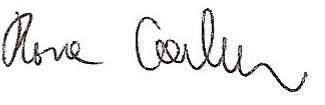                                                                                                                   (firmato digitalmente ai sensi D.Lgs 82/2005 e ss.mm.ii)PRIMARIA: MERCOLEDI’ 12 GIUGNO 2019 (POMERIGGIO)PRIMARIA: MERCOLEDI’ 12 GIUGNO 2019 (POMERIGGIO)PRIMARIA: MERCOLEDI’ 12 GIUGNO 2019 (POMERIGGIO)PRIMARIA: MERCOLEDI’ 12 GIUGNO 2019 (POMERIGGIO)PRIMARIA: MERCOLEDI’ 12 GIUGNO 2019 (POMERIGGIO)PRIMARIA: MERCOLEDI’ 12 GIUGNO 2019 (POMERIGGIO)PRIMARIA: MERCOLEDI’ 12 GIUGNO 2019 (POMERIGGIO)PRIMARIA: MERCOLEDI’ 12 GIUGNO 2019 (POMERIGGIO)PRIMARIA: MERCOLEDI’ 12 GIUGNO 2019 (POMERIGGIO)PRIMARIA: MERCOLEDI’ 12 GIUGNO 2019 (POMERIGGIO)PRIMARIA: MERCOLEDI’ 12 GIUGNO 2019 (POMERIGGIO)PRIMARIA: MERCOLEDI’ 12 GIUGNO 2019 (POMERIGGIO)PRIMARIA: MERCOLEDI’ 12 GIUGNO 2019 (POMERIGGIO)PRIMARIA: MERCOLEDI’ 12 GIUGNO 2019 (POMERIGGIO)PRIMARIA: MERCOLEDI’ 12 GIUGNO 2019 (POMERIGGIO)PRIMARIA: MERCOLEDI’ 12 GIUGNO 2019 (POMERIGGIO)14/14,3014,30/1514,30/1515/15,3016,30/1717/17,3017/17,3017,30/1818/18,3018/18,3018,30/1919/19,30V AV BV BV CI AI BI BI CI DI DI EI F PRIMARIA: GIOVEDI’ 13 GIUGNO 2019 (POMERIGGIO) PRIMARIA: GIOVEDI’ 13 GIUGNO 2019 (POMERIGGIO) PRIMARIA: GIOVEDI’ 13 GIUGNO 2019 (POMERIGGIO) PRIMARIA: GIOVEDI’ 13 GIUGNO 2019 (POMERIGGIO) PRIMARIA: GIOVEDI’ 13 GIUGNO 2019 (POMERIGGIO) PRIMARIA: GIOVEDI’ 13 GIUGNO 2019 (POMERIGGIO) PRIMARIA: GIOVEDI’ 13 GIUGNO 2019 (POMERIGGIO) PRIMARIA: GIOVEDI’ 13 GIUGNO 2019 (POMERIGGIO) PRIMARIA: GIOVEDI’ 13 GIUGNO 2019 (POMERIGGIO) PRIMARIA: GIOVEDI’ 13 GIUGNO 2019 (POMERIGGIO) PRIMARIA: GIOVEDI’ 13 GIUGNO 2019 (POMERIGGIO) PRIMARIA: GIOVEDI’ 13 GIUGNO 2019 (POMERIGGIO) PRIMARIA: GIOVEDI’ 13 GIUGNO 2019 (POMERIGGIO) PRIMARIA: GIOVEDI’ 13 GIUGNO 2019 (POMERIGGIO) PRIMARIA: GIOVEDI’ 13 GIUGNO 2019 (POMERIGGIO) PRIMARIA: GIOVEDI’ 13 GIUGNO 2019 (POMERIGGIO)14,30/1514,30/1515/15,3015,30/1615,30/1616/16,3016,30/1717/17,3017/17,3017,30/1818/18,3018/18,3018,30/1919/19,30V DV DV EV FV FV GV HIII AIII AIII BIII CIII CIII DIII EPRIMARIA: VENERDI’ 14 GIUGNO 2019 (MATTINA)PRIMARIA: VENERDI’ 14 GIUGNO 2019 (MATTINA)PRIMARIA: VENERDI’ 14 GIUGNO 2019 (MATTINA)PRIMARIA: VENERDI’ 14 GIUGNO 2019 (MATTINA)PRIMARIA: VENERDI’ 14 GIUGNO 2019 (MATTINA)PRIMARIA: VENERDI’ 14 GIUGNO 2019 (MATTINA)PRIMARIA: VENERDI’ 14 GIUGNO 2019 (MATTINA)PRIMARIA: VENERDI’ 14 GIUGNO 2019 (MATTINA)PRIMARIA: VENERDI’ 14 GIUGNO 2019 (MATTINA)PRIMARIA: VENERDI’ 14 GIUGNO 2019 (MATTINA)PRIMARIA: VENERDI’ 14 GIUGNO 2019 (MATTINA)PRIMARIA: VENERDI’ 14 GIUGNO 2019 (MATTINA)PRIMARIA: VENERDI’ 14 GIUGNO 2019 (MATTINA)PRIMARIA: VENERDI’ 14 GIUGNO 2019 (MATTINA)PRIMARIA: VENERDI’ 14 GIUGNO 2019 (MATTINA)PRIMARIA: VENERDI’ 14 GIUGNO 2019 (MATTINA)8/8:308,30/099/09,309/09,3009,30/1010/10,3010/10,3010,30/1111/11,30IV AIV BIV CIV CIV DIV EIV EIVFIV GPRIMARIA: VENERDI’ 14 GIUGNO 2019 (POMERIGGIO)PRIMARIA: VENERDI’ 14 GIUGNO 2019 (POMERIGGIO)PRIMARIA: VENERDI’ 14 GIUGNO 2019 (POMERIGGIO)PRIMARIA: VENERDI’ 14 GIUGNO 2019 (POMERIGGIO)PRIMARIA: VENERDI’ 14 GIUGNO 2019 (POMERIGGIO)PRIMARIA: VENERDI’ 14 GIUGNO 2019 (POMERIGGIO)PRIMARIA: VENERDI’ 14 GIUGNO 2019 (POMERIGGIO)PRIMARIA: VENERDI’ 14 GIUGNO 2019 (POMERIGGIO)PRIMARIA: VENERDI’ 14 GIUGNO 2019 (POMERIGGIO)PRIMARIA: VENERDI’ 14 GIUGNO 2019 (POMERIGGIO)PRIMARIA: VENERDI’ 14 GIUGNO 2019 (POMERIGGIO)PRIMARIA: VENERDI’ 14 GIUGNO 2019 (POMERIGGIO)PRIMARIA: VENERDI’ 14 GIUGNO 2019 (POMERIGGIO)PRIMARIA: VENERDI’ 14 GIUGNO 2019 (POMERIGGIO)PRIMARIA: VENERDI’ 14 GIUGNO 2019 (POMERIGGIO)PRIMARIA: VENERDI’ 14 GIUGNO 2019 (POMERIGGIO)14/14,3014,30/1514,30/1515/15,3015,30/1615,30/1616/16,3016,30/1717/17,3017/17,30II AII BII BII CII DII DII EII FII GII GSECONDARIA 1 GRADO: MERCOLEDI 12 GIUGNOSECONDARIA 1 GRADO: MERCOLEDI 12 GIUGNOSECONDARIA 1 GRADO: MERCOLEDI 12 GIUGNOSECONDARIA 1 GRADO: MERCOLEDI 12 GIUGNOSECONDARIA 1 GRADO: MERCOLEDI 12 GIUGNOSECONDARIA 1 GRADO: MERCOLEDI 12 GIUGNOSECONDARIA 1 GRADO: MERCOLEDI 12 GIUGNOSECONDARIA 1 GRADO: MERCOLEDI 12 GIUGNOSECONDARIA 1 GRADO: MERCOLEDI 12 GIUGNOSECONDARIA 1 GRADO: MERCOLEDI 12 GIUGNOSECONDARIA 1 GRADO: MERCOLEDI 12 GIUGNOSECONDARIA 1 GRADO: MERCOLEDI 12 GIUGNOSECONDARIA 1 GRADO: MERCOLEDI 12 GIUGNOSECONDARIA 1 GRADO: MERCOLEDI 12 GIUGNOSECONDARIA 1 GRADO: MERCOLEDI 12 GIUGNOSECONDARIA 1 GRADO: MERCOLEDI 12 GIUGNO11:00/12:0011:00/12:0011:00/12:0012:00/13:0012:00/13:0012:00/13:0012:00/13:0015:30/17:3015:30/17:3015:30/17:301 C1 C1 C3 E3 E3 E3 E2 B2 B2 BSECONDARIA 1 GRADO: GIOVEDI 13 GIUGNOSECONDARIA 1 GRADO: GIOVEDI 13 GIUGNOSECONDARIA 1 GRADO: GIOVEDI 13 GIUGNOSECONDARIA 1 GRADO: GIOVEDI 13 GIUGNOSECONDARIA 1 GRADO: GIOVEDI 13 GIUGNOSECONDARIA 1 GRADO: GIOVEDI 13 GIUGNO8:00/9:009:00/10:0010:00/11:0011:00/12:0012:00/13:0013:00/14:001 A2 D2 C3 C2 E 1 DSECONDARIA 1 GRADO: VENERDI 14 GIUGNOSECONDARIA 1 GRADO: VENERDI 14 GIUGNOSECONDARIA 1 GRADO: VENERDI 14 GIUGNOSECONDARIA 1 GRADO: VENERDI 14 GIUGNO11:30/12:3012:30/13:3013:30/14:303 D1 B2 ASABATO 15 GIUGNO             ore  8.30/10:30  SEDUTA PRELIMINARELUNEDI’ 17 GIUGNOore 8.30    PROVA SCRITTA DI ITALIANOMARTEDI’ 18 GIUGNO         ore 8.30    PROVA SCRITTA DI  INGLESEore 10.15  PROVA SCRITTA DI  FRANCESEMERCOLEDI’ 19 GIUGNO     ore 8.30    PROVA SCRITTA DI MATEMATICAGIOVEDI’ 20 GIUGNO           ore 8.30    CORREZIONE E RATIFICA PROVE  SCRITTEGIOVEDI’ 20 GIUGNO             ore  15.30 - 18 .30    classe  3D (7 alunni)VENERDI’ 21 GIUGNO            ore  8.00 -   11.00      classe  3C (7 alunni)ore  11.00 - 13.30     classe  3E  (7 alunni)ore  15.30  - 18.30    classe  3D (7 alunni)LUNEDI’ 24 GIUGNOore  15.30  - 18.30     classe  3E  (7 alunni)MARTEDI’ 25 GIUGNO           ore  15.30 - 18.30     classe  3C (7 alunni)MERCOLEDI’ 26 GIUGNO       ore    8.00 - 11.00     classe  3D  (7 alunni)ore  11.00 - 13.30     classe  3C  (7 alunni)GIOVEDI’ 27 GIUGNO             ore  8.00   -   9.00      classe 3C   (3 alunni) ore  9.00   -   9.45     Scrutinio 3Core  9.45   -  11.15    classe 3D  (4 alunni) ore 11.15  -  12.00    Scrutinio 3D   ore 12.00 -   13.15    classe 3E  (5 alunni)ore 13.15                   Scrutinio 3E            